СЛУЖБЕНИ ЛИСТ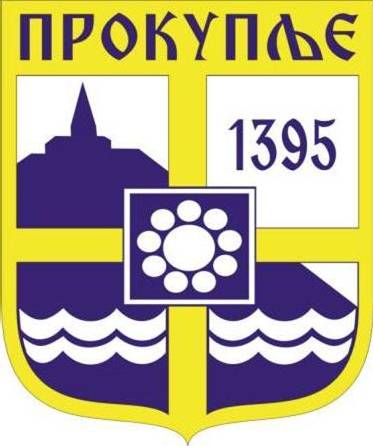 ГРАДА ПРОКУПЉА1 На основу члана 66. и члана 58. став 2. Закона о локалној самоуправи(“Сл. гласникРС” бр. 129/07, 83/14-др.закон, 101/16-др.закон и 47/18), члана 59. став 1. тачка 20. и члана 60. став 3. Статута града Прокупља („Службени лист општине Прокупље“ бр. 15/2018), градоначелник града Прокупља, дана 24.02.2021. године, доносиР Е Ш Е Њ ЕО ПОСТАВЉЕЊУ ПОМОЋНИКА ГРАДОНАЧЕЛНИКАI	ПОСТАВЉА СЕ Братислав Дуњић, специјалиста струковни инг.пољопривреде из Прокупља, за помоћника градоначелника града Прокупља, за област заштите животне средине до трајања мандата градоначелника који га поставља, односно до разрешења.II	Мандат именованог почиње 25.02.2021. године.III	Плата именованог биће утврђена посебним решењем.IV	Решење ступа на снагу даном доношења.V	Решење доставити: Братиславу Дуњићу, градоначелнику, кадровској служби, скупштинској служби, благајни и архиви Града Прокупља.Број: 112-5/2021-01-1У Прокупљу, 24.02.2021. године                                              ГРАДОНАЧЕЛНИК                                               ГРАДА ПРОКУПЉА                                                                                          Милан Аранђеловић с.р.С а д р ж а ј1.Решење о постављењу помоћника градоначелника......................................1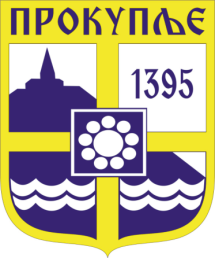  Издавач: Скупштина Грaда  Прокупља Лист уредио: Ивана Миладиновић Главни и одговорни уредник: Секретар Скупштине Града Прокупља  Александра ВукићевићГОДИНА XIIIБрој 5Прокупље25. Фебруар2021.Лист излази према потребиГодишња претплата: 1.000 дин.Цена овог броја износи: 40 дин.Рок за рекламацију: 10 дана